ESQUEMA UNIDAD 3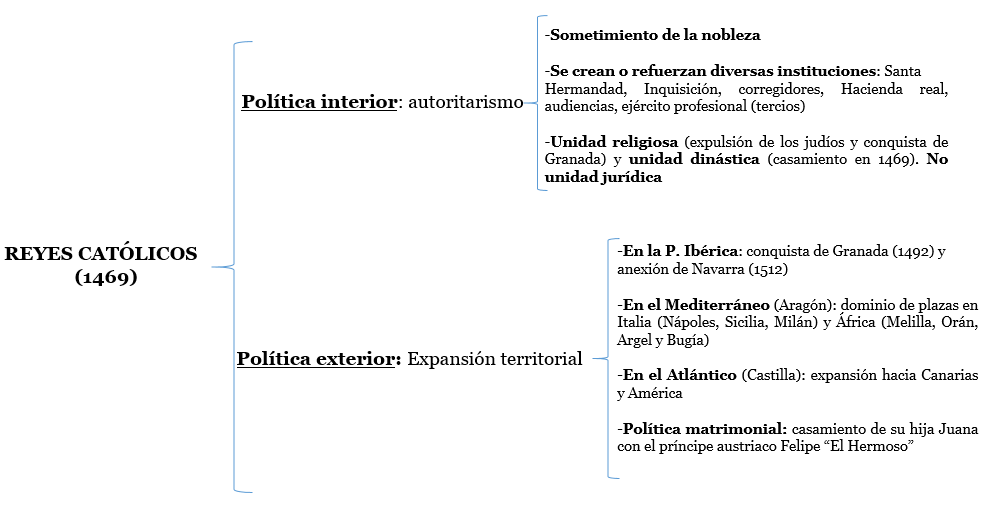 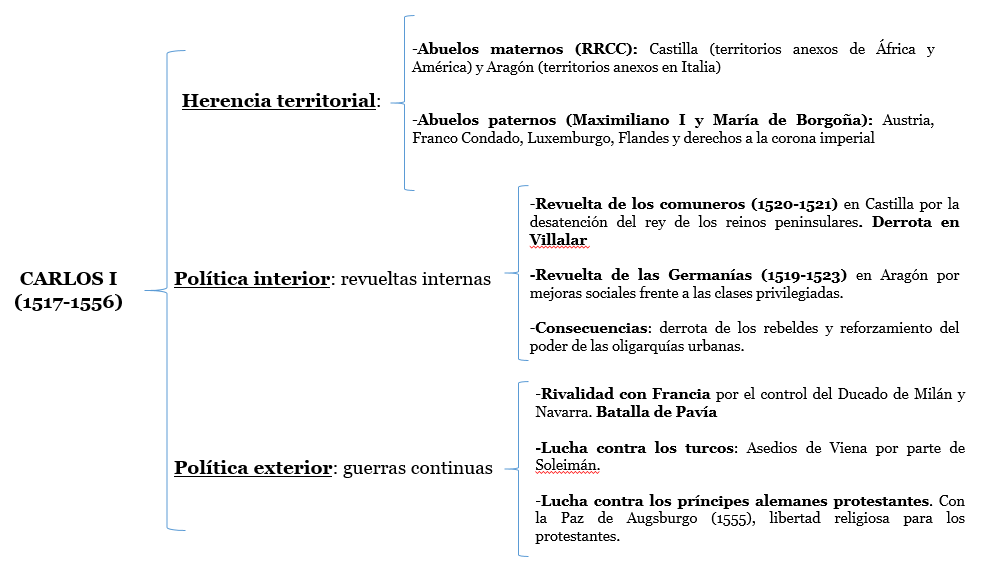 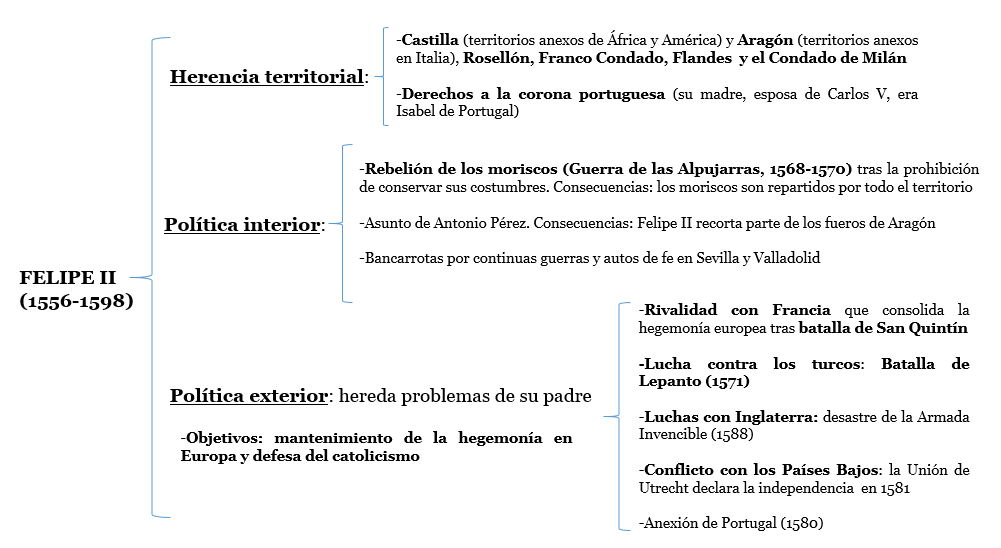 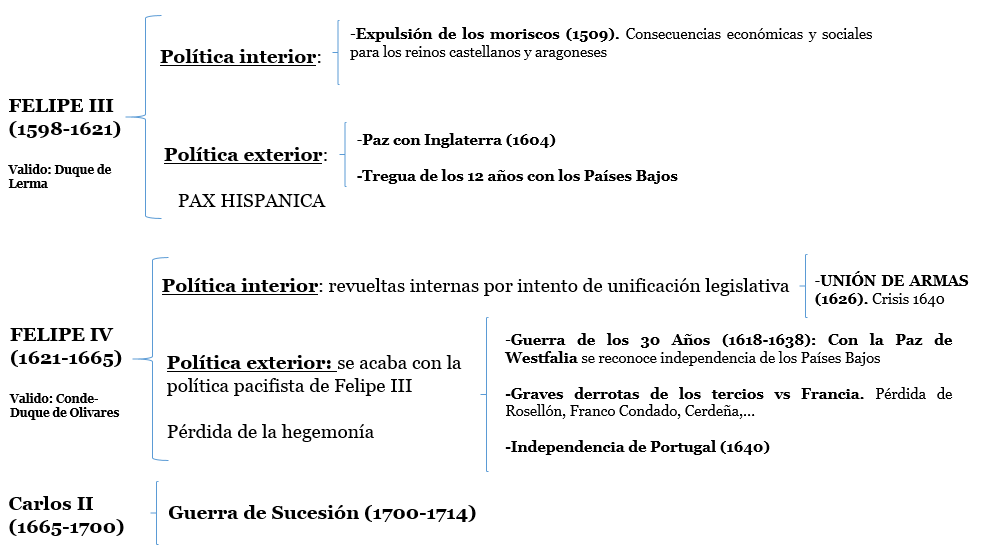 